The Future 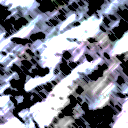 Groupassignment Genetic engineering The time and place is 2117 in a world where genetic engineering has been accepted on a broad front. You represent differenst groups in the society all of wich has been affected, in different ways, by this technology.AssignmentStep in to your roles and describe what your future looks like. Describe and explain the science behind the new genetic engineering technics that could benefit your grous work.Prepare an oral presentation with the help of a Power Point presentation, a role play or by making yor own film to show.Prepare questions that can be discussed in smaller peergroups after your presentation.Group 1 - DescriptionYou are a group of investigators for the Police. The judicial system and your working conditions has been broadly affected by the revolution of genetic engineering. Describe the tremendosly exiting policeinvestigation that your group are currently a part of.Group 2 - DescriptionYou are a group that owns a insurancecompany. The main goal for your company is earn as much money as possible with as little risk as possible. At the moment you are preparing new guidelines for how you could use genetic engineering techniques and political lobbying to achieve this goal.Group 3 - DescriptionYour group consists of two couples who meet each other at an assembly for soon-to-be parents. One spouse in each couple has a hereditary genetic disease. Each couple tells the other the story of your situation and what kind of genetic engineering possibilities you where offered when deciding you wanted to have a baby. Group 4 - DescriptionGreenpeace has financed your group of scientists. Your work consists of evaluating the effects of more and more available genetically modified products in the food market. Describe your work and why it is so important.Se next page ->Group 5 - DescriptionYour group of scentists are financed by a bilionaire with delusions of grandeur. He wants to live forever and yor missions is to bring forward a program that can offer cloned human organs for those willing to pay for it. You are just about to prove to him how close you are to achive your goal.Group 6 - DescriptionYou are a group of doctors at university hospital that are at the forefront of the latest medical research. You meet to discuss your latest revolutionising results that you are sure will earn you a juicy Nobel prize. FramtidenGruppuppgift Genteknik Biologi 1 Ht 2016Ni lever år 2116 i en värld där genteknik slagit igenom och blivit accepterat på bred front. Ni representerar olika grupper i samhället som blivit påverkade av den nya tekniken på olika sätt. Förbered en muntlig redovisning, rollspel eller film om er grupps arbete.UppdragGrupp 1Ni är en grupp utredare till på Polisen. Rättsväsendet och er arbetssituation påverkats mycket av den gentekniska revolutionen. Beskriv den enormt spännande utredning ni just nu jobbar med.Grupp 2Ni driver ett försäkringsföretag som vill tjäna mycket pengar med så liten risk som möjligt. Beskriv arbetet när ni tar fram nya riktlinjer för hur ni med hjälp av genteknik och politisk lobbyverksamhet ska kunna genomföra detta.Grupp 3Ni är två par som träffar varandra på en grupp för blivande föräldrar där de ena föräldern i varje par har en ärftlig genetisk sjukdom. Ni berättar för varandra om er livssituation och om vilka gentekniska möjligheter ni erbjudits och tagit ställning när ni valde att skaffa ert barn.Grupp 4Greenpeace har finansierat er forskargrupp som jobbar med att utvärdera effekterna av allt fler godkända genmodifierade produkter på livsmedelsmarknaden. Berätta om era forskningsprojekt och varför de är så viktiga att genomföra.Grupp 5En biljonär med storhetsvansinne vill leva för evigt, han finansierar er forskargrupp. Ert uppdrag är att ta fram ett program som kan erbjuda klonade reservdelar till de som är beredda att betala för dem. Ni ska precis bevisa för honom hur nära är ni att lyckas med uppgiften.Grupp 6Ni är ett gäng doktorer vid ett universitetssjukhus som deltar i den absolut senaste medicinska forskningen. Ni träffas för att diskutera era senaste revolutionerande forskningsresultat som ni vet alldeles säkert kommer ge er ett saftigt Nobelpris i medicin.